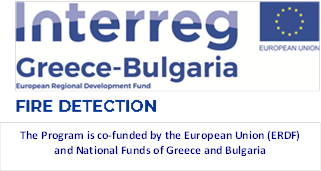 ΦΥΛΛΟ ΣΥΜΟΡΦΩΣΗΣ ΤΕΧΝΙΚΩΝ ΠΡΟΔΙΑΓΡΑΦΩΝΤΜΗΜΑ 2 : Φορτηγό ΑυτοκίνητοΠΙΝΑΚΑΣ ΑΝΑΛΥΤΙΚΩΝ ΤΕΧΝΙΚΩΝ ΠΡΟΔΙΑΓΡΑΦΩΝ - ΦΥΛΛΟ ΣΥΜΟΡΦΩΣΗΣΠΙΝΑΚΑΣ ΑΝΑΛΥΤΙΚΩΝ ΤΕΧΝΙΚΩΝ ΠΡΟΔΙΑΓΡΑΦΩΝ - ΦΥΛΛΟ ΣΥΜΟΡΦΩΣΗΣΠΙΝΑΚΑΣ ΑΝΑΛΥΤΙΚΩΝ ΤΕΧΝΙΚΩΝ ΠΡΟΔΙΑΓΡΑΦΩΝ - ΦΥΛΛΟ ΣΥΜΟΡΦΩΣΗΣΠΙΝΑΚΑΣ ΑΝΑΛΥΤΙΚΩΝ ΤΕΧΝΙΚΩΝ ΠΡΟΔΙΑΓΡΑΦΩΝ - ΦΥΛΛΟ ΣΥΜΟΡΦΩΣΗΣΠΙΝΑΚΑΣ ΑΝΑΛΥΤΙΚΩΝ ΤΕΧΝΙΚΩΝ ΠΡΟΔΙΑΓΡΑΦΩΝ - ΦΥΛΛΟ ΣΥΜΟΡΦΩΣΗΣΠροδιαγραφήΠροδιαγραφήΠροσφοράΠροσφοράΠροσφοράα/α      Περιγραφή Υποχρ/κή απαίτησηΑπάντηση προμηθ/τήΠαραπομπή προσφοράςΠαρατηρήσεις1.	Τεχνικά χαρακτηριστικά: 1.1.	Κινητήρας, : τουλάχιστον 2200 ccΝΑΙ1.2.	Κινητήρας : 4 κυλίνδρων - 16 βαλβίδων ΝΑΙ1.3.	Καύσιμο, : dieselΝΑΙ1.4.	τροφοδοσία : με άμεσο ψεκασμόΝΑΙ1.5.	Σύστημα ψύξης: : ΥδρόψυκτοΝΑΙ1.6.	Σύστημα μετάδοσης: : Τετρακίνηση με ηλεκτρονικό έλεγχοΝΑΙ1.7.	Μέγιστη Ιπποδύναμη στις 3750 στροφές. : τουλάχιστον 150HpΝΑΙ1.8.	μηχανικό κιβώτιο ταχυτήτων 5 σχέσεων,: ή περισσότερωνΝΑΙ1.9.	Κατηγορία Εκπομπών ρίπων : Τουλάχιστον EURO5 ΝΑΙ1.10.	Διαχείριση καυσαερίων : Με οξειδωτικό καταλύτηΝΑΙ1.11.	Αριθμός θυρών: 4ΝΑΙ1.12.	Σύστημα διεύθυνσης: Υποβοηθούμενη κρεμαριέραΝΑΙ1.13.	Πέδηση εμπρός: : αεριζόμενα δισκόφρεναΝΑΙ1.14.	Πέδηση πίσω: : ταμπούραΝΑΙ1.15.	Σύστημα πέδησης: Σύστημα Αντιμπλοκαρίσματος ABS + EBD ΝΑΙ1.16.	ελαστικά : 255/60 R18ΝΑΙ1.17.	Ζάντες : ατσάλινεςΝΑΙ1.18.	Ωφέλιμο Φορτίο : τουλάχιστον 1000 KgΝΑΙ1.19.	Ικανότητα ρυμούλκισης : τουλάχιστον 3500 KgΝΑΙ1.20.	εξωτερικό πλάτος χωρίς τους καθρέπτες: τουλάχιστον 1800mmΝΑΙ1.21.	εξωτερικό μήκος : τουλάχιστον 5300mmΝΑΙ1.22.	Ελάχιστη απόσταση από το έδαφος: τουλάχιστον 200 mmΝΑΙ1.23.	Μήκος καρότσας στο πάτωμα: τουλάχιστον 1,5mΝΑΙ1.24.	Μέγιστο Πλάτος καρότσας: τουλάχιστον 1,5mΝΑΙ1.25.	Ύψος φόρτωσης: Από 450mm έως 490 mmΝΑΙ1.26.	μέγιστη ταχύτητα : τουλάχιστον 165 Km/hrΝΑΙ1.27.	Μέγιστη κλίση κίνησης: τουλάχιστον 30Ο ΝΑΙ1.28.	Μέγιστη ροπή στις 1500-2500 στροφές: τουλάχιστον 400 NmΝΑΙ1.29.	Κατανάλωση εντός πόλης /100Km: το πολύ 9,5 LitΝΑΙ1.30.	Κατανάλωση εκτός πόλης /100Km: το πολύ 6,8 LitΝΑΙ1.31.	Χωρητικότητα ρεζερβουάρ : τουλάχιστον 70 LitΝΑΙ1.32.	Εκπομπές CO2 εντός πόλης: το πολύ 250 gr/KmΝΑΙ1.33.	Εκπομπές CO2 εκτός πόλης: το πολύ 165 gr/KmΝΑΙ1.34.	Air Condition με φίλτρο γύρηςΝΑΙ1.35.	Χρώμα : Λευκό με κίτρινη λωρίδα περιμετρικά οι διαστάσεις  της οποίας θα υποδειχθούν από την Υπηρεσία.ΝΑΙ1.36.	Ζώνες ασφαλείας. : 2 μπρος και 3 πίσωΝΑΙ1.37.	Προεντατήρες ζωνών μπροστάΝΑΙ1.38.	Αερόσακοι: : Τουλάχιστον οδηγού, συνοδηγού, πλευρικοί θώρακος και τύπου κουρτίναςΝΑΙ1.39.	Θόρυβος: : Σύμφωνα με την οδηγία ΕΕ 1999/101/ECΝΑΙ2.	Λοιπός Εξοπλισμός: 2.1.	Κλείδωμα : με τηλεχειριστήριο κεντρικά και ηλεκτρομαγνητικές κλειδαριέςΝΑΙ2.2.	Ηλεκτρικά παράθυρα : Τουλάχιστον εμπρόςΝΑΙ2.3.	Ατσάλινη κανονική ρεζέρβαΝΑΙ2.4.	Κάθισμα οδηγού: ΡυθμιζόμενοΝΑΙ2.5.	Παροχές 12Volt: Τουλάχιστον 2ΝΑΙ2.6.	Προβολείς ομίχληςΝΑΙ2.7.	Ηχοσύστημα με Ράδιο / CD και κεραίαΝΑΙ2.8.	Κοτσαδόρο με φις ρεύματοςΝΑΙ2.9.	Πατάκια καουτσούκΝΑΙ2.10.	ΛασποτήρεςΝΑΙ3.	Λοιπά: 3.1.	Ενημερωτικές Πινακίδες/ έντυπα στα ΕλληνικάΝΑΙ3.2.	Εγχειρίδιο χειρισμού και συντήρησης  στην ελληνική γλώσσα ΝΑΙ3.3.	Άδεια κυκλοφορίας και πινακίδες κρατικού οχήματος ΝΑΙ3.4.	Συνοδευτικά εργαλεία: Γρύλος, Πυροσβεστήρας, κουτί πρώτων βοηθειών, προειδοποιητικό τρίγωνοΝΑΙ3.5.	Λογότυπα Δήμου και προγράμματος: συνολική διάσταση Λογότυπου  κάθε πλευράς του αυτοκινήτου: 120Χ50cm, με αυτοκόλλητα γράμματα και σήματα που θα δοθούν.ΝΑΙ3.6.	Εγγύηση Καλής Λειτουργίας: τουλάχιστον 36 μήνες από την ημέρα παραλαβής ή  τουλάχιστον 150.000Κm,  που θα περιλαμβάνει εργασία και ανταλλακτικά.ΝΑΙ3.7.	Στην Εγγύηση περιλαμβάνεται οτιδήποτε χρειαστεί (εργασία και  ανταλλακτικά) για την πλήρη και έντεχνη αποκατάσταση της βλάβης στον κινητήρα, στο σύστημα κίνησης και στο σύστημα πέδησης. Η αποκατάσταση θα γίνεται δωρεάν σε ειδικό χώρο ο οποίος δε θα είναι εκτός των ορίων της ΠΕ Έβρου.ΝΑΙ3.8.	Παράδοση στις εγκαταστάσεις του Δήμου Σουφλίου στο Σουφλί.ΝΑΙ3.9.	Χρόνος παράδοσης το πολύ 30 ημέρες από την υπογραφή της σύμβασης.ΝΑΙ